Información generalFuente: UNESCO Institute for Statistics 2017PoblaciónNº de estudiantes de educación superiorPIB per cápita anual Nº veces el PIB españolPoblaciónNº de estudiantes de educación superiorPIB per cápita anual Nº veces el PIB español207.834.00016.694.237USD 15.5530,55207.834.00016.694.237USD 15.5530,55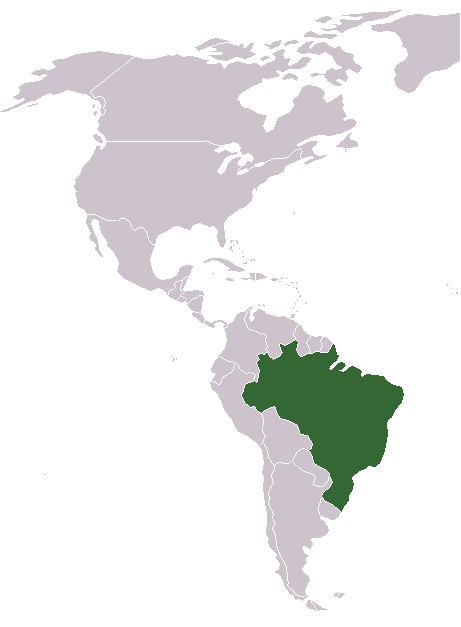 Sistema educativoLas instituciones de educación superior en Brasil se dividen a efectos estadísticos en públicas (financiadas por el gobierno federal, estatal o municipal) y privadas (de tipo comunitario, confesional, filantrópico o a fin lucrativo). El acceso se realiza mediante exámenes selectivos (vestibular). Las mejores universidades se concentran en el área sudeste (estados de Sao Paulo, Rio y Paraná) y son de carácter público. Las instituciones privadas están en fuerte expansión y algunas se situan entre las más reconocidas a nivel internacional (por ejemplo FGV).Las instituciones de educación superior en Brasil se dividen a efectos estadísticos en públicas (financiadas por el gobierno federal, estatal o municipal) y privadas (de tipo comunitario, confesional, filantrópico o a fin lucrativo). El acceso se realiza mediante exámenes selectivos (vestibular). Las mejores universidades se concentran en el área sudeste (estados de Sao Paulo, Rio y Paraná) y son de carácter público. Las instituciones privadas están en fuerte expansión y algunas se situan entre las más reconocidas a nivel internacional (por ejemplo FGV).Las instituciones de educación superior en Brasil se dividen a efectos estadísticos en públicas (financiadas por el gobierno federal, estatal o municipal) y privadas (de tipo comunitario, confesional, filantrópico o a fin lucrativo). El acceso se realiza mediante exámenes selectivos (vestibular). Las mejores universidades se concentran en el área sudeste (estados de Sao Paulo, Rio y Paraná) y son de carácter público. Las instituciones privadas están en fuerte expansión y algunas se situan entre las más reconocidas a nivel internacional (por ejemplo FGV).Las instituciones de educación superior en Brasil se dividen a efectos estadísticos en públicas (financiadas por el gobierno federal, estatal o municipal) y privadas (de tipo comunitario, confesional, filantrópico o a fin lucrativo). El acceso se realiza mediante exámenes selectivos (vestibular). Las mejores universidades se concentran en el área sudeste (estados de Sao Paulo, Rio y Paraná) y son de carácter público. Las instituciones privadas están en fuerte expansión y algunas se situan entre las más reconocidas a nivel internacional (por ejemplo FGV).Las instituciones de educación superior en Brasil se dividen a efectos estadísticos en públicas (financiadas por el gobierno federal, estatal o municipal) y privadas (de tipo comunitario, confesional, filantrópico o a fin lucrativo). El acceso se realiza mediante exámenes selectivos (vestibular). Las mejores universidades se concentran en el área sudeste (estados de Sao Paulo, Rio y Paraná) y son de carácter público. Las instituciones privadas están en fuerte expansión y algunas se situan entre las más reconocidas a nivel internacional (por ejemplo FGV).Las instituciones de educación superior en Brasil se dividen a efectos estadísticos en públicas (financiadas por el gobierno federal, estatal o municipal) y privadas (de tipo comunitario, confesional, filantrópico o a fin lucrativo). El acceso se realiza mediante exámenes selectivos (vestibular). Las mejores universidades se concentran en el área sudeste (estados de Sao Paulo, Rio y Paraná) y son de carácter público. Las instituciones privadas están en fuerte expansión y algunas se situan entre las más reconocidas a nivel internacional (por ejemplo FGV).Estructura de los estudiosBacharelado, 4-6 añosMestrado, 2 añosDoutorado, 3 añosBacharelado, 4-6 añosMestrado, 2 añosDoutorado, 3 añosBacharelado, 4-6 añosMestrado, 2 añosDoutorado, 3 añosBacharelado, 4-6 añosMestrado, 2 añosDoutorado, 3 añosBacharelado, 4-6 añosMestrado, 2 añosDoutorado, 3 añosBacharelado, 4-6 añosMestrado, 2 añosDoutorado, 3 añosRankings Internacionales(en azul instituciones socias de la UC3M)ARWU Jiao Tong 2018151-200 University of Sao Paulo301-400 Federal University of Rio de Janeiro301-400 UNESP301-400 State University of Campinas401-500 Federal University of Minas Gerais401-500 Federal University of Rio Grande do SulTHE World University Ranking 2019251-300 University of São Paulo 401-500	State University of Campinas601-800 Federal University of Minas Gerais601-800 Federal University of Rio de Janeiro601-800 Federal University of Rio Grande do Sul801-100 University of Brasilia801-1000 Federal University of Bahia801-1000 Federal University of Santa Catarina1001+ Federal University of Itajubá1001+ Fluminense Federal University1001+ Rio de Janeiro State University (UERJ)THE World University Ranking 2019251-300 University of São Paulo 401-500	State University of Campinas601-800 Federal University of Minas Gerais601-800 Federal University of Rio de Janeiro601-800 Federal University of Rio Grande do Sul801-100 University of Brasilia801-1000 Federal University of Bahia801-1000 Federal University of Santa Catarina1001+ Federal University of Itajubá1001+ Fluminense Federal University1001+ Rio de Janeiro State University (UERJ)THE World University Ranking 2019251-300 University of São Paulo 401-500	State University of Campinas601-800 Federal University of Minas Gerais601-800 Federal University of Rio de Janeiro601-800 Federal University of Rio Grande do Sul801-100 University of Brasilia801-1000 Federal University of Bahia801-1000 Federal University of Santa Catarina1001+ Federal University of Itajubá1001+ Fluminense Federal University1001+ Rio de Janeiro State University (UERJ)THE World University Ranking 2019251-300 University of São Paulo 401-500	State University of Campinas601-800 Federal University of Minas Gerais601-800 Federal University of Rio de Janeiro601-800 Federal University of Rio Grande do Sul801-100 University of Brasilia801-1000 Federal University of Bahia801-1000 Federal University of Santa Catarina1001+ Federal University of Itajubá1001+ Fluminense Federal University1001+ Rio de Janeiro State University (UERJ)Ranking QS 2019118 Universidade de São Paulo204 Universidade Estadual de Campinas (Unicamp)361 Universidade Federal do Rio de Janeiro464 Universidade Federal de Sao Paulo491 Universidade Estadual Paulista (UNESP)601-650 Universidade Federal de Minas Gerais601-650 Universidade Federal do Rio Grande Do Sul751-800 Universidade de Brasilia751-800 Universidade Federal de Santa Catarina801-1000 Universidade do Estado do Rio de Janeiro (UERJ)801-1000 Universidade Federal de Bahia801-1000 Universidade Federal FluminenseRankings Continentales o  Nacionales(en azul instituciones socias de la UC3M)QS Ranking Latin America 20192 Universidade de Sao Paulo3 Universidade Estadual de Campinas (UNICAMP)9 Universidade Federal do Rio de Janeiro11 UNESP12 Pontificia Universidade Católica do Rio de Janeiro15 Universidade Federal de Minas Gerais18 Universidade Federal do Rio Grande do Sul22 Universidade Federal de Santa Catarina27 Universidade de Brasilia31 Universidade Federal de Sao Paulo33 Universidade Federal do Paraná34 Universidade Federal de Sao Carlos46 Pontificia Universidade Católica de Sao Paulo49 Pontificia Universidade Católica do Rio Grande do Sul50 Universidade Federal Fluminense53 Universidade do Estado de Río de Janeiro (UERJ)QS Ranking Latin America 20192 Universidade de Sao Paulo3 Universidade Estadual de Campinas (UNICAMP)9 Universidade Federal do Rio de Janeiro11 UNESP12 Pontificia Universidade Católica do Rio de Janeiro15 Universidade Federal de Minas Gerais18 Universidade Federal do Rio Grande do Sul22 Universidade Federal de Santa Catarina27 Universidade de Brasilia31 Universidade Federal de Sao Paulo33 Universidade Federal do Paraná34 Universidade Federal de Sao Carlos46 Pontificia Universidade Católica de Sao Paulo49 Pontificia Universidade Católica do Rio Grande do Sul50 Universidade Federal Fluminense53 Universidade do Estado de Río de Janeiro (UERJ)QS Ranking Latin America 20192 Universidade de Sao Paulo3 Universidade Estadual de Campinas (UNICAMP)9 Universidade Federal do Rio de Janeiro11 UNESP12 Pontificia Universidade Católica do Rio de Janeiro15 Universidade Federal de Minas Gerais18 Universidade Federal do Rio Grande do Sul22 Universidade Federal de Santa Catarina27 Universidade de Brasilia31 Universidade Federal de Sao Paulo33 Universidade Federal do Paraná34 Universidade Federal de Sao Carlos46 Pontificia Universidade Católica de Sao Paulo49 Pontificia Universidade Católica do Rio Grande do Sul50 Universidade Federal Fluminense53 Universidade do Estado de Río de Janeiro (UERJ)57 Universidade Federal do Ceará65 Universidade Federal da Bahía69 Universidade Federal de Viçosa77 Universidade Federal do Rio Grande do Norte89 Universidade Federal de Santa María91 Universidade Federal de Goiás129 Universidade Tecnológica Federal do Paraná131 Universidade Federal de Itajubá141 Universidade do Vale do Rio Dos Sinos146 Universidade Federal do Rio Grande150 Universidade do Estado de Santa Catarina151-160 Universidade Estadual do Oeste do Paraná171-180 Pontificia Universidade Católica do Minas Gerais171-180 Universidad Estadual do Norte Fluminense191-200 Universidade Estadual do Rio Grande do Sul191-200 Universidade do Estado do Rio de Janeiro191-200 Universidade de Ribeirao Preto201-250 Universidade de Passo Fundo57 Universidade Federal do Ceará65 Universidade Federal da Bahía69 Universidade Federal de Viçosa77 Universidade Federal do Rio Grande do Norte89 Universidade Federal de Santa María91 Universidade Federal de Goiás129 Universidade Tecnológica Federal do Paraná131 Universidade Federal de Itajubá141 Universidade do Vale do Rio Dos Sinos146 Universidade Federal do Rio Grande150 Universidade do Estado de Santa Catarina151-160 Universidade Estadual do Oeste do Paraná171-180 Pontificia Universidade Católica do Minas Gerais171-180 Universidad Estadual do Norte Fluminense191-200 Universidade Estadual do Rio Grande do Sul191-200 Universidade do Estado do Rio de Janeiro191-200 Universidade de Ribeirao Preto201-250 Universidade de Passo Fundo57 Universidade Federal do Ceará65 Universidade Federal da Bahía69 Universidade Federal de Viçosa77 Universidade Federal do Rio Grande do Norte89 Universidade Federal de Santa María91 Universidade Federal de Goiás129 Universidade Tecnológica Federal do Paraná131 Universidade Federal de Itajubá141 Universidade do Vale do Rio Dos Sinos146 Universidade Federal do Rio Grande150 Universidade do Estado de Santa Catarina151-160 Universidade Estadual do Oeste do Paraná171-180 Pontificia Universidade Católica do Minas Gerais171-180 Universidad Estadual do Norte Fluminense191-200 Universidade Estadual do Rio Grande do Sul191-200 Universidade do Estado do Rio de Janeiro191-200 Universidade de Ribeirao Preto201-250 Universidade de Passo FundoComentariosAcademic Ranking of World Universities (ARWU) de Shanghai Jiaotong University, desde 2003, ARWU se considera como uno de los tres rankings internacionales más influyentes.Times Higher Education World University Rankings es un ranking publicado desde 2004 por The Times, se considera uno de los tres rankings internacionales más influyentes.El QS World University Rankings clasifica desde 2004 las 500 mejores universidades del mundo. Se considera uno de los tres rankings internacionales más influyentes.Además, hay QS Rankings especializados por países o continentes, como es el caso del QS Ranking Latin America aquí indicado, en que se enumeran las mejores universidades del continente latinoamericano en orden descendiente.Academic Ranking of World Universities (ARWU) de Shanghai Jiaotong University, desde 2003, ARWU se considera como uno de los tres rankings internacionales más influyentes.Times Higher Education World University Rankings es un ranking publicado desde 2004 por The Times, se considera uno de los tres rankings internacionales más influyentes.El QS World University Rankings clasifica desde 2004 las 500 mejores universidades del mundo. Se considera uno de los tres rankings internacionales más influyentes.Además, hay QS Rankings especializados por países o continentes, como es el caso del QS Ranking Latin America aquí indicado, en que se enumeran las mejores universidades del continente latinoamericano en orden descendiente.Academic Ranking of World Universities (ARWU) de Shanghai Jiaotong University, desde 2003, ARWU se considera como uno de los tres rankings internacionales más influyentes.Times Higher Education World University Rankings es un ranking publicado desde 2004 por The Times, se considera uno de los tres rankings internacionales más influyentes.El QS World University Rankings clasifica desde 2004 las 500 mejores universidades del mundo. Se considera uno de los tres rankings internacionales más influyentes.Además, hay QS Rankings especializados por países o continentes, como es el caso del QS Ranking Latin America aquí indicado, en que se enumeran las mejores universidades del continente latinoamericano en orden descendiente.Academic Ranking of World Universities (ARWU) de Shanghai Jiaotong University, desde 2003, ARWU se considera como uno de los tres rankings internacionales más influyentes.Times Higher Education World University Rankings es un ranking publicado desde 2004 por The Times, se considera uno de los tres rankings internacionales más influyentes.El QS World University Rankings clasifica desde 2004 las 500 mejores universidades del mundo. Se considera uno de los tres rankings internacionales más influyentes.Además, hay QS Rankings especializados por países o continentes, como es el caso del QS Ranking Latin America aquí indicado, en que se enumeran las mejores universidades del continente latinoamericano en orden descendiente.Academic Ranking of World Universities (ARWU) de Shanghai Jiaotong University, desde 2003, ARWU se considera como uno de los tres rankings internacionales más influyentes.Times Higher Education World University Rankings es un ranking publicado desde 2004 por The Times, se considera uno de los tres rankings internacionales más influyentes.El QS World University Rankings clasifica desde 2004 las 500 mejores universidades del mundo. Se considera uno de los tres rankings internacionales más influyentes.Además, hay QS Rankings especializados por países o continentes, como es el caso del QS Ranking Latin America aquí indicado, en que se enumeran las mejores universidades del continente latinoamericano en orden descendiente.Academic Ranking of World Universities (ARWU) de Shanghai Jiaotong University, desde 2003, ARWU se considera como uno de los tres rankings internacionales más influyentes.Times Higher Education World University Rankings es un ranking publicado desde 2004 por The Times, se considera uno de los tres rankings internacionales más influyentes.El QS World University Rankings clasifica desde 2004 las 500 mejores universidades del mundo. Se considera uno de los tres rankings internacionales más influyentes.Además, hay QS Rankings especializados por países o continentes, como es el caso del QS Ranking Latin America aquí indicado, en que se enumeran las mejores universidades del continente latinoamericano en orden descendiente.Para saber más…http://www.shanghairanking.com/ARWU2018.html https://www.timeshighereducation.com/world-university-rankings/2020/world-ranking#!/page/0/length/25/locations/AR/sort_by/name/sort_order/desc/cols/stats https://www.topuniversities.com/university-rankings/world-university-rankings/2019 https://www.topuniversities.com/university-rankings/latin-american-university-rankings/2019http://www.shanghairanking.com/ARWU2018.html https://www.timeshighereducation.com/world-university-rankings/2020/world-ranking#!/page/0/length/25/locations/AR/sort_by/name/sort_order/desc/cols/stats https://www.topuniversities.com/university-rankings/world-university-rankings/2019 https://www.topuniversities.com/university-rankings/latin-american-university-rankings/2019http://www.shanghairanking.com/ARWU2018.html https://www.timeshighereducation.com/world-university-rankings/2020/world-ranking#!/page/0/length/25/locations/AR/sort_by/name/sort_order/desc/cols/stats https://www.topuniversities.com/university-rankings/world-university-rankings/2019 https://www.topuniversities.com/university-rankings/latin-american-university-rankings/2019http://www.shanghairanking.com/ARWU2018.html https://www.timeshighereducation.com/world-university-rankings/2020/world-ranking#!/page/0/length/25/locations/AR/sort_by/name/sort_order/desc/cols/stats https://www.topuniversities.com/university-rankings/world-university-rankings/2019 https://www.topuniversities.com/university-rankings/latin-american-university-rankings/2019http://www.shanghairanking.com/ARWU2018.html https://www.timeshighereducation.com/world-university-rankings/2020/world-ranking#!/page/0/length/25/locations/AR/sort_by/name/sort_order/desc/cols/stats https://www.topuniversities.com/university-rankings/world-university-rankings/2019 https://www.topuniversities.com/university-rankings/latin-american-university-rankings/2019http://www.shanghairanking.com/ARWU2018.html https://www.timeshighereducation.com/world-university-rankings/2020/world-ranking#!/page/0/length/25/locations/AR/sort_by/name/sort_order/desc/cols/stats https://www.topuniversities.com/university-rankings/world-university-rankings/2019 https://www.topuniversities.com/university-rankings/latin-american-university-rankings/2019